PETAK   17.4.2020.          23.dan   nastave na daljinuHRVATSKI JEZIK  Djeci u  parkovima  za razonodu služe   njihaljke ili  ljuljačke.Trenutno su same i žalosne i čekaju da im se vratite kada budu uvjeti za to.Danas u mislima i tekstu ljuljamo se i njišemo na ljuljačkama i njihaljkama.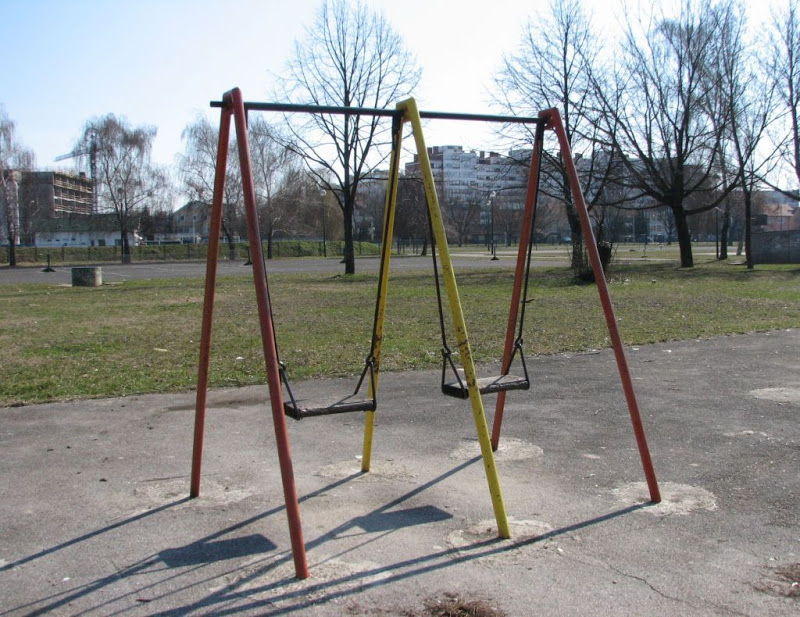 -Otvori radnu bilježnicu na str.131 i pažljivo pročitaj tekst „Njihaljka“-Nadam se da ti se svidio.Sada riješi sve zadatke do 133.strane.Ovim zadacima provjeravaš koliko razumiješ pročitano.Piši uredno i točno.Zamoli roditelje da riješenu radnu bilježnicu forografiraju i pošalju učiteljici.-Ako ne znaš odgovor na pitanje potraži ga u tekstu.Piši uredno i točno.Dobro uvježbaj čitanje.Kada si siguran/sigurna  da si dobro uvježbao/uvježbala čitanje zamoli roditelje da  te snime kako čitaš tekst do rečenice Doletjela je i pčelica ,nožica punih peluda:    aplikacijom Viber(samo audio zapis nemojte snimati video) i pošalju učiteljici do ponedjeljka 20.04.2020.-u dnevnik zapiši             Slova/glasovi  lj/njMeda__a, ja__e,lipa__,__unav,__iha__ka,__u__ačkaLJ                                  NJMATEMATIKA-danas vježbaš dijeljenje množenje i brojem 4-glasno izgovori tablicu dijeljenja: 4:4 = 1   ,   8:4 = 2;12: 4 = 3    itd.-zaigraj igricu na poveznici https://www.e-sfera.hr/dodatni-digitalni-sadrzaji/769cbd85-3241-426e-8f97-4f6ed600588d/-Zadaća RB str.76,(tko želi neka riješi str.77)-Ako  želiš još on line zadataka vezanih uz množenje i dijeljenje klikni na poveznicu https://wordwall.net/hr/embed/7f503fdda5f94726add3cf29995455fe?themeId=49&templateId=45-redovito vježbaj jer sljedeći tjedan (vidi vremenik)pišemo on line test „Množenje i dijeljenje brojevima 0,1,2,3,4,i 5“Plan dnevnika              PonavljanjePolovina(dijeli sa 2); Trećina(dijeli sa 3); Petina (dijeli sa 5)Dvokratnik(množi sa 2); Trokratnik(množi sa 3); Četverokratnik(množi sa 4)1.Izračunaj:Polovinu broja 12  R:Trećinu broja 21     R:Petinu broja 25       R:Dvokratnik broja 8  R:Četverokratnik  broja 9  R:Peterokratnik broja 8   R:2.Zaokruži brojeve koji su istovremeno višekratnici broja 2 i 3.2,3,4,5,6,8,11,12,15,16,18,21,23,24Savjet:Najprije napiši višekratnike broja 2.Ispod njih napiši višekratnike broja 3.Oni brojevi koji su isti i u gornjem i donjem redu su istovremeno višekratnici i broja 2 i broja 3.(Prvi takav višekratnik je 6 i treba ga zaokružiti).PRIRODA I DRUŠTVO-Poslušaj i pogledaj  pjesmu na poveznici https://www.youtube.com/watch?v=Hs3h2aAhsOI-Nadam se da ti svidjela pjesma-Promotri sličice.Što prikazuju?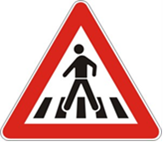 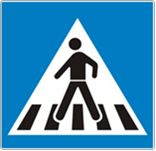 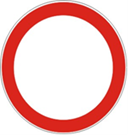 -Prisjeti se kako dijelimo prometne  znakove po izgledu.  -Što označuje prometni  znak u obliku kruga, trokuta, pravokutnika?-Ponavljanje o znakovima  provedi na  na poveznici https://wordwall.net/hr/resource/314400/prometni-znakovi-Ovaj znak je posebnog izgleda.Imenuj ga i objasni što znači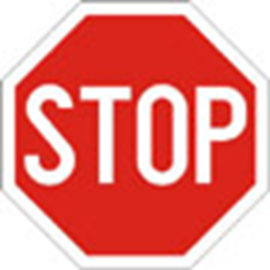 Izbaci uljeza u sljedećim primjerima.Zašto si ga izbacio/izbacila?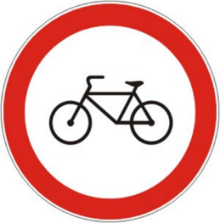 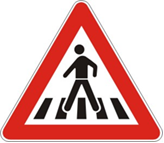 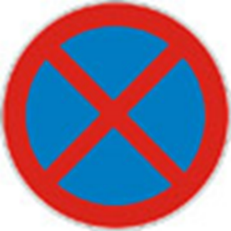 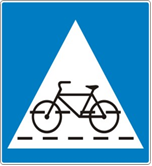 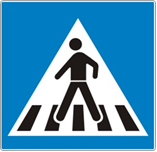 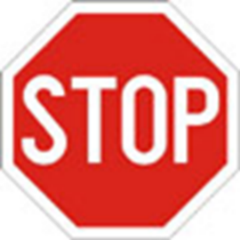 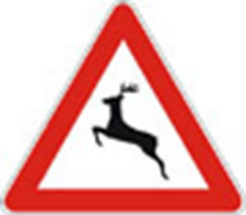 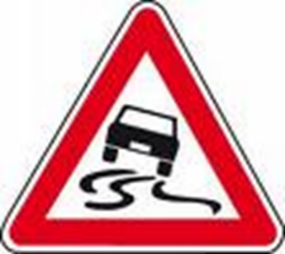 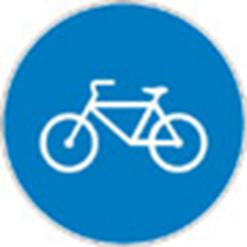 Imenuj svaki znak .Objasni svojim riječima što znači.U dnevnik zapiši.       Ponavljanje1.SVI SUDIONICI U PROMETU MORAJU POŠTIVATI2.PROMETNE ZNAKOVE DIJELIMO NA ZNAKOVE:3.ČEMU SLUŽE PROMETNI ZNAKOVI?ZADAĆA :NACRTAJ NEKI NEOBIČAN PROMETNI ZNAK.Što znači?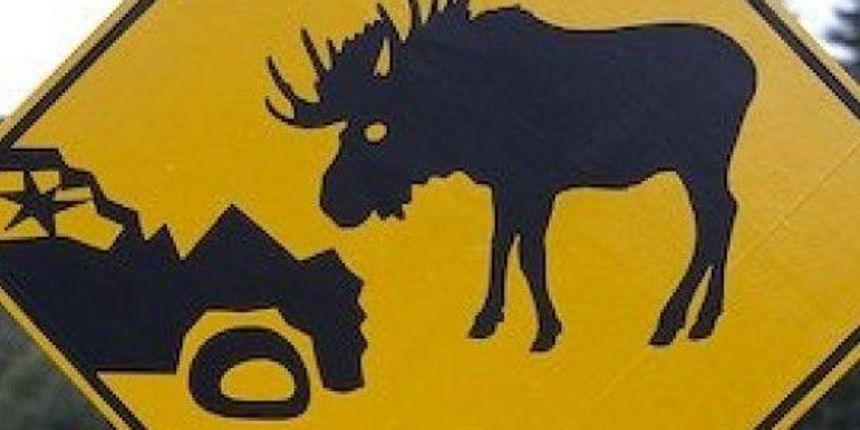 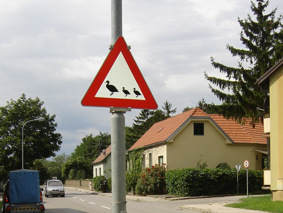 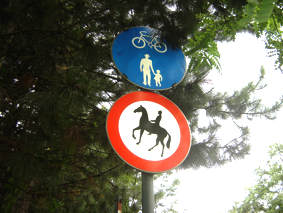 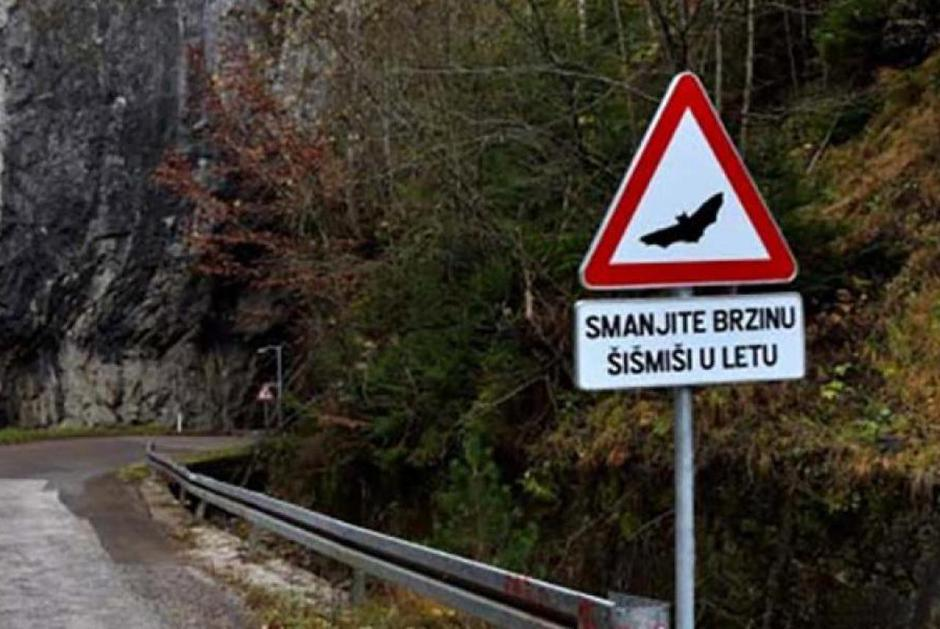 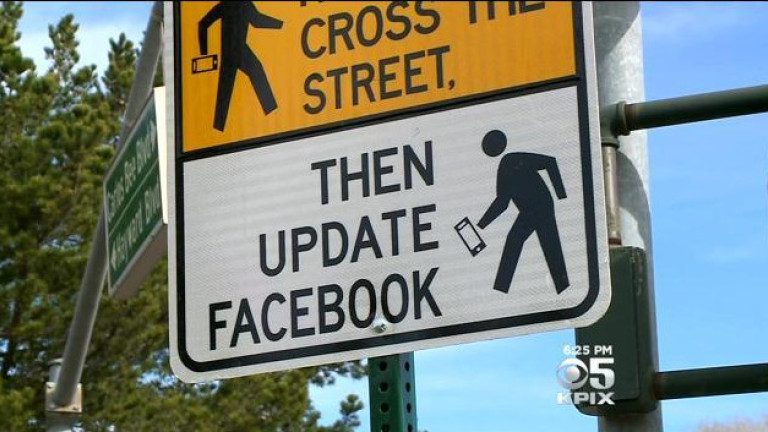 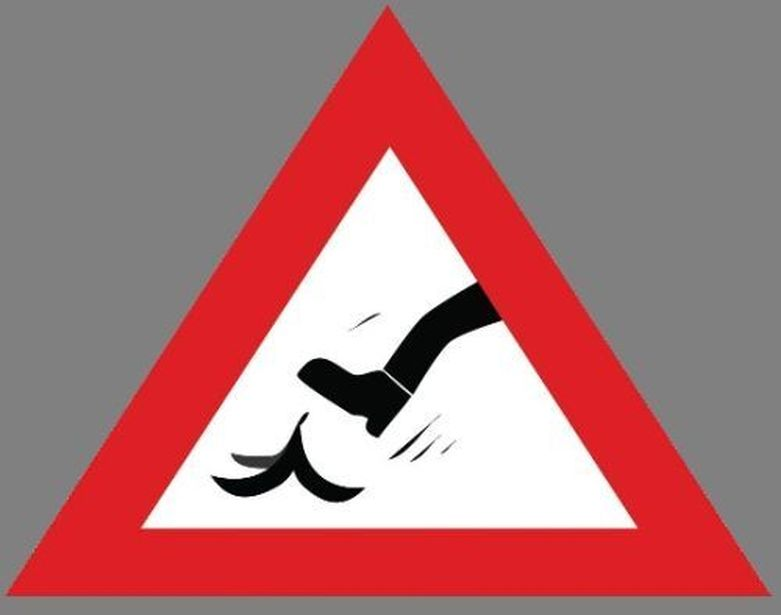 